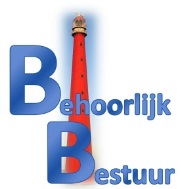 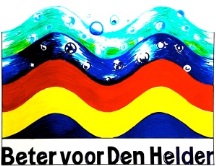 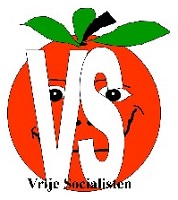     GROENLINKS        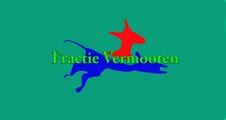 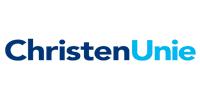 AmendementDe gemeenteraad van Den Helder, in vergadering bijeen op 25 september 2017;gelezen het voorstel van het college van burgemeester en wethouder van 13 juli 2017 tot het vaststellen van het bestemmingsplan Postkantoor 2017 (nummer RVO17.0047);besluit: I.	aan het ontwerpbesluit RB17.0037, een nieuw beslispunt 6 toe te voegen, dat als volgt luidt:6.	dat het karakter van het uiterlijk van het postkantoor wordt geborgd binnen de combinatie cultuur, wonen en 10% horeca.II.	de beslispunten 6 t/m 10 van het ontwerpbesluit te hernummeren.Namens de fracties vanBehoorlijk Bestuur 		Beter voor Den Helder 		ChristenUnie		M.C. Wouters 			G. Assorgia 				T. Biersteker-Giljou	 						GroenLinks			Fractie Vermooten			Vrije SocialistenC.J. Dol-Cremers		M. Vermooten			K. van Driesten	Toelichting.Wethouder Wagner heeft in de commissie Stadsontwikkeling en –beheer op 11 september 2017 in de meest brede bewoordingen toegezegd dat het uiterlijk van het postkantoor wordt geborgd. Daarbij is aangegeven dat het horecadeel niet meer dan 10% zal zijn. Wij vinden het van belang dat deze toezegging onderdeel uitmaakt van het besluit.